nUMERAÇÃO Prof ª Anna C. Galli – MatemáticaObserve o esquema, que indica a distância de cada planeta até o Sol.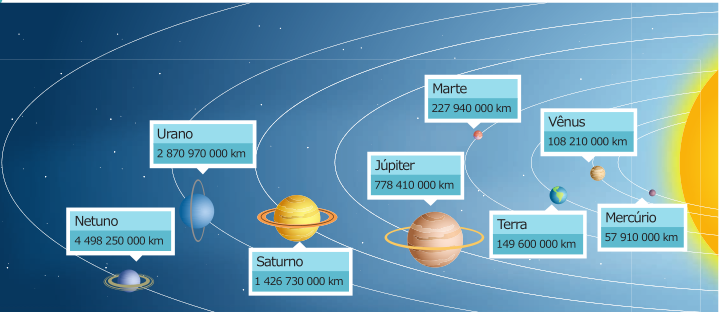 Escreva na tabela como você lê as distâncias, por extenso, de cada um desses números.2) Veja o infográfico dos cinco países mais populosos do mundo, segundo estimativas de 2019.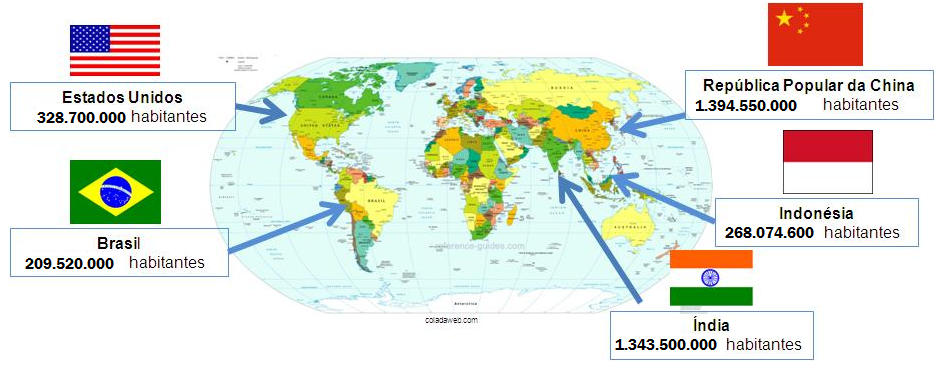 Qual é o país mais populoso?R:Entre esses países, qual é o menos populoso?R:Escreva por extenso a população da China.R:Quantos habitantes os Estados Unidos tem a mais que o Brasil? Apresente o seu cálculo.R:Decomponha o número de habitantes da Índia.R:PlanetasDistância por extensoMercúrioVênusTerraMarteJúpiterSaturnoUranoNetuno